Закон КР "О пограничной службе Кыргызской Республики" 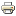 г.Бишкекот 19 марта 1999 года N 28ЗАКОН КЫРГЫЗСКОЙ РЕСПУБЛИКИО пограничной службе Кыргызской Республики(В редакции Законов КР от16 октября 2002 года N 140, 3 января 2005 года N 2,20 марта 2008 года N 36, 22 декабря 2011 года N 249)I. Общие положенияII. Взаимоотношения пограничной службы с государственными органамиIII. Права и обязанности пограничной службы Кыргызской РеспубликиIV. Прохождение службы и работа по договору (контракту) в пограничной службе Кыргызской РеспубликиV. Применение оружия, боевой техники и специальных средств при охране государственной границы Кыргызской РеспубликиVI. Правовая и социальная защита военнослужащих пограничной службы Кыргызской Республики. Ответственность военнослужащих пограничной службы Кыргызской РеспубликиНастоящий Закон определяет правовые основы, назначение, задачи, принципы организации и деятельности, структуру, компетенцию пограничной службы Кыргызской Республики, а также виды контроля и надзора за их деятельностью.I. Общие положенияСтатья 1. Пограничная служба Кыргызской РеспубликиПограничная служба Кыргызской Республики - единый государственный орган в системе исполнительной власти, предназначенный для охраны и защиты государственной границы, осуществления пограничного контроля, предупреждения и пресечения нарушений режима государственной границы, посягательст в на суверенитет и территориальную целостность Кыргызской Республики.(В редакции Закона КР от 16 октября 2002 года N 140)Статья 2. Правовая основа деятельности пограничной службы Кыргызской РеспубликиПравовую основу деятельности пограничной службы Кыргызской Республики составляют Конституция Кыргызской Республики, настоящий Закон, другие нормативные правовые акты Кыргызской Республики и международные договоры Кыргызской Республики.См.:Указ Президента КР от 3 сентября 2007 года УП N 393 "Об утверждении Положения о Пограничной службе Кыргызской Республики"Статья 3. Принципы деятельности пограничной службы Кыргызской РеспубликиДеятельность пограничной службы Кыргызской Республики строится на основе точного и строгого исполнения законов, соблюдении прав и свобод граждан, конспирации, единоначалии, взаимодействии с органами государственной власти и правления, общественными объединениями, трудовыми коллективами и населением. Деятельность политических партий и движений, а также религиозных организаций в пограничной службе Кыргызской Республики запрещается.Статья 4. Задачи пограничной службы Кыргызской РеспубликиЗадачами пограничной службы Кыргызской Республики являются:- охрана и защита государственной границы Кыргызский Республики, ее территориальной целостности и экономических интересов;- осуществление пограничного контроля в пунктах пропуска через государственную границу Кыргызской Республики;- обеспечение соблюдения законодательства Кыргызской Республики о государственной границе и выполнения обязательств, вытекающих из международных договоров и соглашений Кыргызской Республики по вопросам режима государственной границы;- участие в решении задач обороны и безопасности Кыргызской Республики на государственной границе;- содействие правоохранительным, природоохранным органам Кыргызской Республики в защите граждан, природных богатств и окружающей среды в пограничной полосе;- применение мер по предупреждению, выявлению и пресечению попыток пересечения террористами государственной границы Кыргызской Республики, а также незаконного перемещения через государственную границу Кыргызской Республики взрывчатых, отравляющих, наркотических и психотропных веществ, радиоактивных, химических и бактериологических материалов, оружия, боеприпасов, имущества и иных предметов, которые могут быть использованы для совершения преступлений террористического характера;- выявление, задержание и уничтожение террористов или террористических групп на государственной границе Кыргызской Республики, в пограничной полосе и пограничной зоне самостоятельно или совместно с другими государственными органами Кыргызской Республики, осуществляющими противодействие терроризму.Использование пограничной службы Кыргызской Республики не по назначению запрещается, за исключением чрезвычайных ситуаций и боевых действий.(В редакции Закона КР от 20 марта 2008 года N 36)Статья 5. Структура пограничной службы Кыргызской РеспубликиСтруктура пограничной службы Кыргызской Республики определяется Президентом Кыргызской Республики - Главнокомандующим Вооруженными Силами Кыргызской Республики - в соответствии с законодательством Кыргызской Республики.Статья 6. Финансирование и материально-техническое обеспечение деятельности пограничной службы Кыргызской РеспубликиФинансовое и материально-техническое обеспечение деятельности пограничной службы Кыргызской Республики осуществляется отдельной статьей из республиканского бюджета, а также за счет добровольных взносов физических и юридических лиц независимо от форм собственности и других источников, не противоречащих законодательству.Статья 7. Язык служебного общения и делопроизводства в пограничной службеСлужебное общение и делопроизводство в пограничной службе осуществляется на государственном языке, а в необходимых случаях - на официальном языке.(В редакции Закона КР от 3 января 2005 года N 2)II. Взаимоотношения пограничной службы сгосударственными органамиСтатья 8. Взаимодействие органов пограничной службы Кыргызской Республики с местными государственными администрациями и органами местного самоуправленияМестные государственные администрации и органы местного самоуправления в пределах своих полномочий:- принимают участие в рассмотрении предложений по формированию воинских частей и учреждений пограничной службы;- создают органам пограничной службы надлежащие условия для ее деятельности, обеспечивают реализацию гарантий правовой и социальной защиты военнослужащих пограничной службы и членов их семей;- оказывают руководству органов пограничной службы содействие в комплектовании воинских формирований призывниками.В случае обращения местных государственных администраций и органов местного самоуправления об изменении дислокации частей и подразделений пограничной службы, расположенных на их территориях, все расходы по перемещению и обустройству войск на новом месте производятся за счет средств республиканского и местного бюджетов в равной доле.В оперативно-служебной деятельности части и подразделения пограничной службы Кыргызской Республики независимы от местных органов власти и управления.(В редакции Закона КР от 20 марта 2008 года N 36)Статья 9. Взаимодействие пограничной службы с государственными органами и должностными лицамиГосударственные органы и их должностные лица в пределах своих полномочий оказывают содействие пограничной службе в выполнении возложенных на них задач.Должностные лица органов управления всех видов транспорта, военные коменданты и представители органов воинских и специальных перевозок Министерства обороны Кыргызской Республики оказывают содействие в перевозке военнослужащих и служащих пограничной службы при исполнении ими служебных обязанностей, а при чрезвычайных обстоятельствах - вне очереди.Министерства, государственные комитеты и административные ведомства Кыргызской Республики предоставляют пограничной службе бесплатно линии и каналы связи для управления воинскими частями и подразделениями при исполнении ими обязанностей по охране государственной границы в порядке, определяемом Правительством Кыргызской Республики.См.:приказ Пограничной службы КР от 26 июня 2006 года N 232 и Гостаможинспекции КР от 26 июня 2006 года N 5-18/229 "Об утверждении Положения "Об основах взаимодействия Пограничной службы Кыргызской Республики и Государственной таможенной инспекции при Правительстве Кыргызской Республики"Статья 10. Руководство пограничной службой КыргызскойРеспубликиРуководство пограничной службой Кыргызской Республики осуществляется в порядке, определяемом Президентом Кыргызской Республики - главнокомандующим Вооруженными Силами Кыргызской Республики, - в соответствии с Конституцией Кыргызской Республики.III. Права и обязанности пограничной службыКыргызской РеспубликиСтатья 11. Права пограничной службы Кыргызской РеспубликиВ пределах пограничной зоны, пограничной полосы, а также на территории поселка, аила, района, города, где пограничная зона не устанавливается, но пограничной службой осуществляются действия по охране границы, в пунктах пропуска через государственную границу пограничная служба имеет право:- располагать пограничные наряды, передвигаться при исполнении служебных обязанностей по дорогам, тропам и маршрутам, проверять документы, осуществлять пограничный контроль в соответствии с законодательством о государственной границе Кыргызской Республики, сопровождать транспортные средства и располагать на них пограничные наряды;- возводить необходимые инженерно-строительные сооружения, осуществлять строительство линий связи и коммуникаций, размещать и использовать технику и вооружение на основаниях и в порядке, предусмотренных законодательством Кыргызской Республики;- в соответствии с уголовно-процессуальным законодательством Кыргызской Республики вести дознание по делам, отнесенным к их ведению;- осуществлять административное задержание, составлять протоколы и вести производство по делам об административных правонарушениях в отношении нарушителей режима государственной границы и пограничного режима в соответствии с законодательством об административных правонарушениях;- содержать лиц, подвергнутых административному задержанию, в помещениях, специально оборудованных для этих целей;- приглашать лиц и в необходимых случаях доставлять их в подразделения пограничной службы для выяснения обстоятельств нарушения государственной границы или нарушения ее режима, пограничной полосы, пограничной зоны, пограничных вод или режима в пунктах пропуска через государственную границу. В необходимых случаях выяснение обстоятельств указанных нарушений может осуществляться и в иных местах;- осуществлять профилактику правонарушений, борьба с которыми входит в компетенцию пограничной службы Кыргызской Республики;- осуществлять разведывательную, контрразведывательную, оперативно-розыскную деятельность в соответствии с законодательством Кыргызской Республики, пользоваться справочными данными правоохранительных органов, организаций, учреждений, предприятий, хозяйств пограничных районов в интересах охраны государственной границы Кыргызской Республики;- проверять у лиц, следующих через государственную границу Кыргызской Республики, документы на право въезда в Кыргызскую Республику или выезда из Кыргызской Республики, производить в них соответствующие отметки и при необходимости их изымать; не пропускать через государственную границу лиц, не имеющих соответствующих документов на право въезда в Кыргызскую Республику или выезда из Кыргызской Республики; не пропускать и оставлять в специально отведенных местах граждан Кыргызской Республики и других лиц, утративших документы в период пребывания за границей, до установления их личности;- в целях исполнения задач, предусмотренных абзацами седьмым и восьмым части первой статьи 4 настоящего Закона, осуществлять совместно с таможенными органами досмотр транспортных средств, товаров, грузов, имущества и иных предметов у лиц, следующих через пункты пропуска на государственной границе;- в установленном порядке изымать и передавать таможенным и другим органам Кыргызской Республики перевозимые через государственную границу Кыргызской Республики предметы, запрещенные к вывозу из Кыргызской Республики или ввозу в Кыргызскую Республику, а также предметы контрабанды;- определять совместно с заинтересованными предприятиями, организациями и учреждениями места и продолжительность остановок (стоянок) в пунктах пропуска через государственную границу транспортных средств заграничного следования;- при возникновении угрозы интересам Кыргызской Республики временно ограничивать пребывание граждан, движение транспорта и производство различных работ в пограничной полосе, за исключением работ оборонного значения, работ, связанных с выполнением международных обязательств и ликвидацией последствий стихийных бедствий;- передвигаться по любым участкам местности, входить в помещения предприятий, учреждений, организаций и жилые (нежилые) помещения граждан при преследовании нарушителей государственной границы;- использовать в служебных целях средства связи, а при отражении вторжений на территорию Кыргызской Республики, при пресечении различных провокаций на государственной границе - транспортные средства предприятий, учреждений, организаций, общественных объединений и в необходимых случаях - граждан, с их согласия, с последующим возмещением причиненных расходов;- создавать в населенных пунктах пограничных районов и в пунктах пропуска через государственную границу добровольные формирования из местных жителей для участия в охране государственной границы;- в порядке, установленном Правительством Кыргызской Республики, в целях обеспечения служебно-боевой деятельности частей пограничной службы приобретать специальную технику;- осуществлять другие действия по охране государственной границы Кыргызской Республики в соответствии с законодательством Кыргызской Республики, международными договорами, а также общепринятыми принципами и нормами международного права.(В редакции Закона КР от 22 декабря 2011 года N 249)Статья 12. Обязанности пограничной службы Кыргызской РеспубликиОхраняя государственную границу, пограничная служба Кыргызской Республики обязана:- пресекать любые попытки незаконного пересечения, прохождения государственной границы Кыргызской Республики;- отражать вооруженное вторжение на территорию Кыргызской Республики войсковых групп и банд, пресекать вооруженные и иные провокации на государственной границе Кыргызской Республики, защищать от указанных преступных посягательств население, государственную, коммунальную, частную и иные формы собственности;- предупреждать и не допускать пересечения государственной границы Кыргызской Республики лицами и транспортными средствами вне пунктов пропуска или незаконными способами, выявлять и задерживать нарушителей государственной границы Кыргызской Республики;- осуществлять пограничный контроль в соответствии с законодательством о государственной границе Кыргызской Республики;- пресекать в установленном порядке самостоятельно или совместно с другими органами перемещение через государственную границу Кыргызской Республики взрывчатых, отравляющих, радиоактивных, наркотических веществ, оружия, боеприпасов, имущества и других предметов, запрещенных к ввозу в Кыргызскую Республику или вывозу из Кыргызской Республики, а также предметов контрабанды;- применять меры по предупреждению, выявлению и пресечению попыток пересечения террористами государственной границы Кыргызской Республики, а также незаконного перемещения через государственную границу Кыргызской Республики взрывчатых, отравляющих, наркотических и психотропных веществ, радиоактивных, химических и бактериологических материалов, оружия, боеприпасов, имущества и иных предметов, которые могут быть использованы для совершения преступлений террористического характера;- выявлять, задерживать и уничтожать террористов или террористические группы на государственной границе Кыргызской Республики, в пограничной полосе и пограничной зоне самостоятельно или совместно с другими государственными органами Кыргызской Республики, осуществляющими противодействие терроризму;- обеспечивать выполнение обязательств, вытекающих из международных договоров Кыргызской Республики, по вопросам режима государственной границы;- контролировать самостоятельно или, при необходимости, совместно с органами национальной безопасности, внутренних дел соблюдение пограничного режима;- контролировать совместно с органами национальной безопасности, внутренних дел, администрацией аэропортов (аэродромов), открытых для международных полетов, пограничных железнодорожных станций, служб международных автомобильных перевозок выполнение установленного режима в пунктах пропуска через государственную границу Кыргызской Республики;- оказывать в районах несения пограничной службы специально уполномоченным на то государственным органам Кыргызской Республики необходимое содействие в их деятельности по охране окружающей среды, соблюдению правил промысловой деятельности.(В редакции Законов КР от 20 марта 2008 года N 36, 22 декабря 2011 года N 249)IV. Прохождение службы и работа по договору(контракту) в пограничной службеКыргызской РеспубликиСтатья 13. Личный состав пограничной службы Кыргызской РеспубликиЛичный состав воинских частей и подразделений пограничной службы Кыргызской Республики состоит из военнослужащих (командный и рядовой составы, состоящие на действительной военной службе и на контрактной основе) и работников, принятых по трудовому договору (контракту). Лица, проходящие службу в воинских частях и подразделениях пограничной службы Кыргызской Республики, являются военнослужащими, принимают присягу, имеют единые для Вооруженных Сил Кыргызской Республики воинские звания и знаки различия. Военная форма одежды и знаки различия военнослужащих пограничной службы, а также нормы снабжения ими утверждаются Правительством Кыргызской Республики. Военнослужащим пограничной службы выдаются удостоверения установленного образца, военнослужащим срочной службы военные билеты. Прохождение службы в воинских частях и подразделениях пограничной службы осуществляется в соответствии с законодательством Кыргызской Республики.Подготовка, переподготовка и повышение квалификации кадров и специалистов для пограничной службы осуществляются в высших военно-учебных, высших и средне-специальных учебных заведениях Кыргызской Республики, в учебных центрах (школах), а также по соглашениям (договорам) в других государствах.На действительную военную службу в пограничную службу Кыргызской Республики призываются граждане Кыргызской Республики в соответствии с действующим законодательством, а также граждане других государств-участников СНГ на основе двусторонних соглашений.Служба в органах пограничной службы Кыргызской Республики является особым видом государственной службы. Военнослужащие пограничной службы Кыргызской Республики при исполнении служебных обязанностей являются представителями власти и находятся под защитой государства и никто, кроме должностных лиц, уполномоченных на то законом, не вправе вмешиваться в их служебную деятельность.См. Приказ Пограничной службы КР от 9 февраля 2004 года N 49 "Об упорядочении прохождения воинской службы прапорщиками, военнослужащими сверхсрочной военной службы и военнослужащими женщинами в Пограничной службе Кыргызской Республики"Статья 14. Работа по договору (контракту) работников (невоеннослужащих) в пограничной службе КыргызскойРеспубликиТрудовые отношения работников (невоеннослужащих) в органах пограничной службы Кыргызской Республики регулируются нормативными правовыми актами Кыргызской Республики.V. Применение оружия, боевой техники и специальныхсредств при охране государственной границыКыргызской РеспубликиСтатья 15. Условия и пределы применения физической силы, специальных средств, оружия и боевой техникиВоеннослужащие пограничной службы при выполнении возложенных на них обязанностей имеют право применять физическую силу, хранить и применять специальные средства, табельное оружие и штатную боевую технику только в случаях и порядке, предусмотренных настоящим Законом.Военнослужащие пограничной службы обязаны проходить специальную подготовку, а также периодическую проверку на пригодность к действиям в условиях, связанных с применением физической силы, специальных средств, оружия и боевой техники.При применении физической силы, специальных средств, оружия или боевой техники военнослужащие пограничной службы обязаны:- предупредить о намерении их использовать, предоставив при этом достаточно времени для выполнения своих требований, за исключением тех случаев, когда промедление в применении физической силы, специальных средств, оружия или боевой техники создает непосредственную опасность жизни и здоровью граждан, военнослужащих, может повлечь иные тяжкие последствия или когда такое предупреждение в создавшейся обстановке является невозможным;- доложить по команде о каждом случае применения физической силы, специальных средств, оружия и боевой техники.Статья 16. Применение физической силыВоеннослужащие пограничной службы имеют право применять физическую силу, в том числе боевые приемы борьбы и подручные средства, для пресечения случаев нарушения государственной границы и пограничного режима в пограничной зоне, задержания лиц, их совершивших, самообороны, преодоления противодействия законным требованиям военнослужащих пограничной службы, если иные способы не обеспечивают исполнение возложенных на них обязанностей.Статья 17. Применение специальных средствПри выполнении обязанностей по охране государственной границы военнослужащие имеют право применять наручники, резиновые палки, слезоточивые и другие разрешенные к применению вещества (газы), светозвуковые устройства отвлекающего воздействия, устройства для принудительной остановки транспорта, а также использовать боевые приемы борьбы и служебных собак.Применение и использование специальных средств осуществляются в установленном порядке.Статья 18. Применение оружия и боевой техникиПограничная служба Кыргызской Республики, осуществляя охрану и защиту государственной границы Кыргызской Республики, применяет оружие и боевую технику:- для отражения вооруженного вторжения и нападения на территорию Кыргызской Республики, предотвращения попыток угона за границу воздушных судов и других транспортных средств без пассажиров;- против лиц, летательных воздушных судов и других транспортных средств, пересекших (пересекающих) государственную границу Кыргызской Республики в нарушение правил, установленных законодательством Кыргызской Республики, в ответ на применение ими силы или в случаях, когда прекращение нарушения или задержание нарушителей не может быть осуществлено другими средствами;- для защиты граждан от нападения, угрожающего их жизни, здоровью и собственности, освобождения заложников, отражения нападения на военнослужащих, лиц, выполняющих служебные обязанности или общественный долг по защите государственной границы Кыргызской Республики, членов их семей, когда их жизнь подвергается непосредственной опасности;- для отражения нападения на подразделения и объекты пограничной службы, иных войск и воинских формирований Кыргызской Республики, принимающих участие в защите государственной границы Кыргызской Республики, в том числе для оказания помощи самолетам и вертолетам при отражении вооруженного нападения на них.Применению оружия и боевой техники должно предшествовать ясно выраженное предупреждение о намерении их применить, предупредительные выстрелы при отказе выполнения требований военнослужащих пограничной службы Кыргызской Республики.Без предупреждения оружие и боевая техника могут применяться при отражении вооруженного вторжения, внезапном или вооруженном нападении на военнослужащих и других граждан, нападении с использованием боевой техники, воздушных судов и других транспортных средств, вооруженном сопротивлении, побеге с оружием и боевой техникой задержанных лиц, для освобождения заложников.Военнослужащие пограничной службы Кыргызской Республики имеют право использовать оружие для обезвреживания животных, угрожающих жизни и здоровью военнослужащих и других граждан, а также для подачи сигнала тревоги или вызова помощи.Запрещается применять оружие и боевую технику в отношении женщин и несовершеннолетних, за исключением случаев вооруженного нападения с их стороны или оказания ими вооруженного сопротивления либо угрожающего жизни группового нападения; по воздушным судам и другим транспортным средствам с пассажирами; в отношении лиц, которые незаконно пересекли или покушаются на пересечение государственной границы Кыргызской Республики, если это происходит явно случайно или в связи с несчастным случаем, воздействием непреодолимых сил природы.Военнослужащие иных родов войск Вооруженных Сил Кыргызской Республики и других воинских формирований Кыргызской Республики, привлекаемые к защите государственной границы Кыргызской Республики, могут применять оружие и боевую технику в соответствии с требованиями законодательства Кыргызской Республики.(В редакции Закона КР от 20 марта 2008 года N 36)VI. Правовая и социальная защита военнослужащихпограничной службы Кыргызской Республики.Ответственность военнослужащих пограничной службыКыргызской Республики(Название главы в редакции Закона КР от20 марта 2008 года N 36)Статья 19. Правовая и социальная защита военнослужащих пограничной службы Кыргызской РеспубликиВоеннослужащие пограничной службы Кыргызской Республики при выполнении возложенных на них обязанностей по охране государственной границы Кыргызской Республики являются представителями государственной власти. Требования военнослужащих пограничной службы Кыргызской Республики, предъявляемые ими в пределах своих полномочий, являются обязательными для исполнения гражданами и должностными лицами Кыргызской Республики, а также находящимися на ее территории иностранными гражданами и лицами без гражданства.Неповиновение требованиям военнослужащего пограничной службы Кыргызской Республики, его оскорбление, сопротивление, угроза, насилие над ним или посягательство на его жизнь, здоровье, имущество, а также другие действия, препятствующие выполнению возложенных на него обязанностей, влекут установленную законом ответственность.Законодательством Кыргызской Республики устанавливается правовая и социальная защита жизни, здоровья, чести, достоинства и имущества членов семей военнослужащих от преступных посягательств, совершаемых в связи с выполнением военнослужащим служебного долга.(В редакции Закона КР от 20 марта 2008 года N 36)Статья 20. Ответственность военнослужащих пограничной службы Кыргызской РеспубликиВоеннослужащие пограничной службы Кыргызской Республики в пределах предоставленных им полномочий самостоятельно принимают решения и в соответствии с законодательством Кыргызской Республики несут ответственность за свои противоправные действия или бездействия.Статья 21. Заключительные положенияНастоящий Закон вступает в силу с момента опубликования.Опубликован в газете "Эркин Тоо", 26 марта 1999 года N 23Правительству Кыргызской Республики в трехмесячный срок:- привести свои нормативные правовые акты в соответствие с настоящим Законом;- подготовить и представить на рассмотрение Жогорку Кенеша Кыргызской Республики предложения о приведении законодательных актов в соответствие с настоящим Законом.Президент Кыргызской Республики А.АкаевПринят Законодательным собраниемЖогорку Кенеша Кыргызской Республики 18 февраля 1999 года